Anmeldung einer Maßnahme „Schaffung von Transparenz vom Erzeuger bis zur Ladentheke“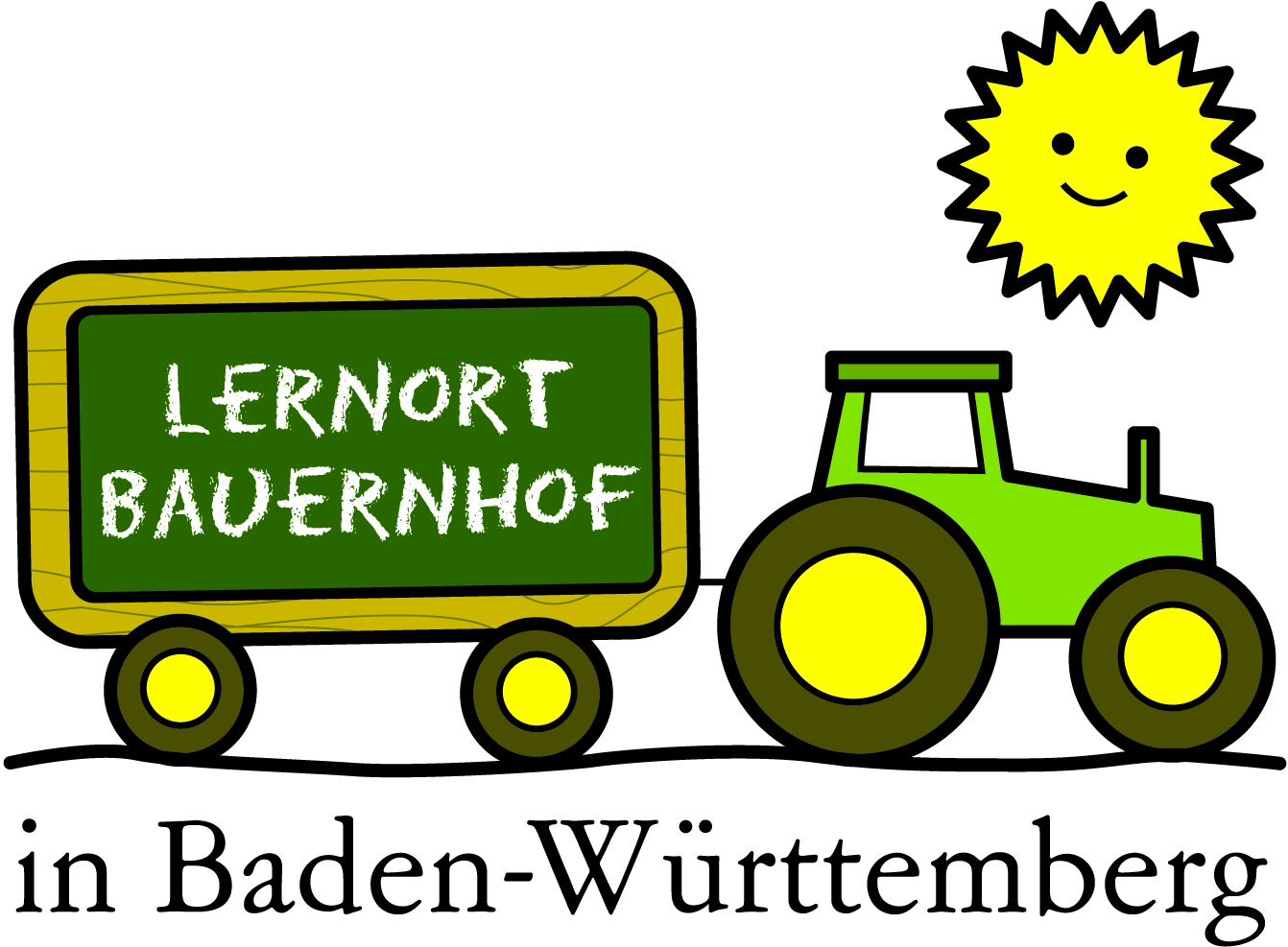 Bitte 3 Werktage vor der Maßnahme per E-Mail oder Fax anmelden! AbsenderAnmeldedatum: Anmeldedatum: 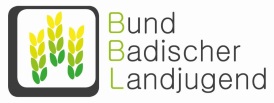 Name: Straße:Ort:Tel: Fax:E-Mail: Vom Betrieb auszufüllen: Vom Betrieb auszufüllen: Vom Betrieb auszufüllen: Vom Betrieb auszufüllen: Vom Betrieb auszufüllen: Vom Betrieb auszufüllen: Vom Betrieb auszufüllen: Vom Betrieb auszufüllen: Vom Betrieb auszufüllen: Vom Betrieb auszufüllen: Vom Betrieb auszufüllen: Von Landjugend auszufüllen:Von Landjugend auszufüllen:Von Landjugend auszufüllen:Termin 1Datum: Datum: Datum: voraussichtl. Dauer
in Stunden:voraussichtl. Dauer
in Stunden:voraussichtl. Dauer
in Stunden:Termin 1Termin 1Termin 1Klasse:Klasse:Lehrer/Begleitperson:Lehrer/Begleitperson:□genehmigtgenehmigtSchulart/-ort:Schulart/-ort:□nicht genehmigtnicht genehmigtThema:Thema:□unter Vorbehaltunter Vorbehalt  weiterer Hofbesuch der Klasse folgt/ ist vorgesehen (z.B. Jahreszeitliche Verknüpfung, Folgeprojekte)    weiterer Hofbesuch der Klasse folgt/ ist vorgesehen (z.B. Jahreszeitliche Verknüpfung, Folgeprojekte)    weiterer Hofbesuch der Klasse folgt/ ist vorgesehen (z.B. Jahreszeitliche Verknüpfung, Folgeprojekte)    weiterer Hofbesuch der Klasse folgt/ ist vorgesehen (z.B. Jahreszeitliche Verknüpfung, Folgeprojekte)    weiterer Hofbesuch der Klasse folgt/ ist vorgesehen (z.B. Jahreszeitliche Verknüpfung, Folgeprojekte)    weiterer Hofbesuch der Klasse folgt/ ist vorgesehen (z.B. Jahreszeitliche Verknüpfung, Folgeprojekte)    weiterer Hofbesuch der Klasse folgt/ ist vorgesehen (z.B. Jahreszeitliche Verknüpfung, Folgeprojekte)    weiterer Hofbesuch der Klasse folgt/ ist vorgesehen (z.B. Jahreszeitliche Verknüpfung, Folgeprojekte)    weiterer Hofbesuch der Klasse folgt/ ist vorgesehen (z.B. Jahreszeitliche Verknüpfung, Folgeprojekte)    weiterer Hofbesuch der Klasse folgt/ ist vorgesehen (z.B. Jahreszeitliche Verknüpfung, Folgeprojekte)    weiterer Hofbesuch der Klasse folgt/ ist vorgesehen (z.B. Jahreszeitliche Verknüpfung, Folgeprojekte)    weiterer Hofbesuch der Klasse folgt/ ist vorgesehen (z.B. Jahreszeitliche Verknüpfung, Folgeprojekte)    weiterer Hofbesuch der Klasse folgt/ ist vorgesehen (z.B. Jahreszeitliche Verknüpfung, Folgeprojekte)    weiterer Hofbesuch der Klasse folgt/ ist vorgesehen (z.B. Jahreszeitliche Verknüpfung, Folgeprojekte)  geplanter  Hofbesuch dieser Klasse  ist vorgesehen am: geplanter  Hofbesuch dieser Klasse  ist vorgesehen am: geplanter  Hofbesuch dieser Klasse  ist vorgesehen am: geplanter  Hofbesuch dieser Klasse  ist vorgesehen am: geplanter  Hofbesuch dieser Klasse  ist vorgesehen am: geplanter  Hofbesuch dieser Klasse  ist vorgesehen am: geplanter  Hofbesuch dieser Klasse  ist vorgesehen am: geplanter  Hofbesuch dieser Klasse  ist vorgesehen am: Termin 2Datum: Datum: Datum: voraussichtl. Dauer
in Stunden:voraussichtl. Dauer
in Stunden:Termin 2Termin 2Termin 2Klasse:Klasse:Lehrer/Begleitperson:Lehrer/Begleitperson:□genehmigtgenehmigtSchulart/-ort:Schulart/-ort:□nicht genehmigtnicht genehmigtThema:Thema:□unter Vorbehaltunter Vorbehalt   weiterer Hofbesuch der Klasse folgt/ ist vorgesehen (z.B. Jahreszeitliche Verknüpfung, Folgeprojekte)     weiterer Hofbesuch der Klasse folgt/ ist vorgesehen (z.B. Jahreszeitliche Verknüpfung, Folgeprojekte)     weiterer Hofbesuch der Klasse folgt/ ist vorgesehen (z.B. Jahreszeitliche Verknüpfung, Folgeprojekte)     weiterer Hofbesuch der Klasse folgt/ ist vorgesehen (z.B. Jahreszeitliche Verknüpfung, Folgeprojekte)     weiterer Hofbesuch der Klasse folgt/ ist vorgesehen (z.B. Jahreszeitliche Verknüpfung, Folgeprojekte)     weiterer Hofbesuch der Klasse folgt/ ist vorgesehen (z.B. Jahreszeitliche Verknüpfung, Folgeprojekte)     weiterer Hofbesuch der Klasse folgt/ ist vorgesehen (z.B. Jahreszeitliche Verknüpfung, Folgeprojekte)     weiterer Hofbesuch der Klasse folgt/ ist vorgesehen (z.B. Jahreszeitliche Verknüpfung, Folgeprojekte)     weiterer Hofbesuch der Klasse folgt/ ist vorgesehen (z.B. Jahreszeitliche Verknüpfung, Folgeprojekte)     weiterer Hofbesuch der Klasse folgt/ ist vorgesehen (z.B. Jahreszeitliche Verknüpfung, Folgeprojekte)     weiterer Hofbesuch der Klasse folgt/ ist vorgesehen (z.B. Jahreszeitliche Verknüpfung, Folgeprojekte)     weiterer Hofbesuch der Klasse folgt/ ist vorgesehen (z.B. Jahreszeitliche Verknüpfung, Folgeprojekte)     weiterer Hofbesuch der Klasse folgt/ ist vorgesehen (z.B. Jahreszeitliche Verknüpfung, Folgeprojekte)     weiterer Hofbesuch der Klasse folgt/ ist vorgesehen (z.B. Jahreszeitliche Verknüpfung, Folgeprojekte)  geplanter  Hofbesuch dieser Klasse  ist vorgesehen am:geplanter  Hofbesuch dieser Klasse  ist vorgesehen am:geplanter  Hofbesuch dieser Klasse  ist vorgesehen am:geplanter  Hofbesuch dieser Klasse  ist vorgesehen am:geplanter  Hofbesuch dieser Klasse  ist vorgesehen am:geplanter  Hofbesuch dieser Klasse  ist vorgesehen am:geplanter  Hofbesuch dieser Klasse  ist vorgesehen am:geplanter  Hofbesuch dieser Klasse  ist vorgesehen am:  Datum  Datum Unterschrift Formular: Stand 01/2015Formular: Stand 01/2015Formular: Stand 01/2015